INDICAÇÃO Nº 2400/2015Sugere ao Poder Executivo estudo para colocação de iluminação no campo de futebol que esta sendo construído na Rua profeta Daniel, bairro Laudisse, neste município.Excelentíssimo Senhor Prefeito Municipal,                                   Nos termos do Art. 108 do Regimento Interno desta Casa de Leis, dirijo - me a Vossa Excelência para sugerir que, por intermédio do Setor competente, que seja realizado estudo para colocação de iluminação no campo de futebol que esta sendo construído na Rua profeta Daniel, bairro Laudisse, neste município.Justificativa:                                          Faz-se necessário a colocação de iluminação no campo acima citado para que o esporte também possa ser praticado durante a semana pelos moradores do bairro.Plenário “Dr. Tancredo Neves”, em 18 de junho de 2.015.Celso Ávila- vereador - 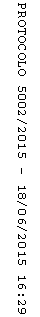 